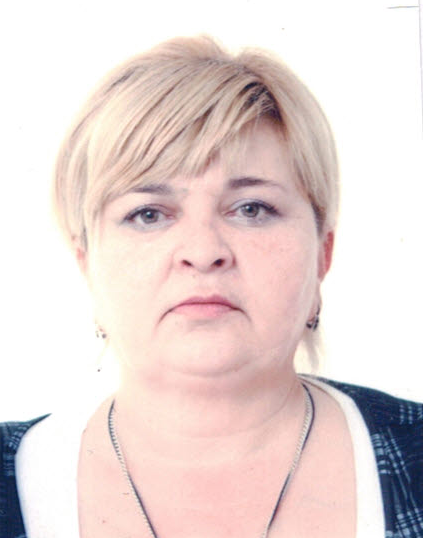 Анкета домработницы                                                                                                                                                                                                                                     Мария МихайловнаДата рождения24.07.1980 г.     34 годаПропискаУкраина, Закарпатская обл.Фактическое место проживания Москва, м. КунцевскаяСемейное положениеНе замужем, дочь 25 летОбразование Среднее, поварОпыт работыМосква, домработница 7 лет2008 г.-2013 г.  Москва. ул. Тверская, кв. 450 м.кв. проживало 5 чел. Домработница. Уборка, стирка, глажка, частичное приготовление пищи. 2014 г. Раменское, дом 800 м.кв.  Проживало 6 чел. Домработница. Уборка, стирка, глажка, частичное приготовление пищи. Профессиональные навыки  Уборка сложных поверхностей, стирка, глажка, Стирка (ручная, машинная), глажка (утюг парогенератор).  Мытье окон. Знание бытовой техники, бытовой химии.Частичное приготовление пищи. Комментарии агентства Спокойная, уравновешенная, добросовестная